Distance domicile / travail du conjoint  Km La distance de référence retenue est celle fournie, de ville à ville ou de commune à commune, par le site web mappy.com itinéraire le plus court à la date de l’étude de la demande (Les lieux-dits ne sont pas pris en compte)Combien de nuits restez-vous sur place ? Combien d’aller/retour effectuez-vous par semaine ?Période sollicitée :	Coût du 2ème hébergement pour la période concernée :  €Pièces à fournir obligatoirement :- arrêté d'affectation ou contrat de travail- 3 factures ou quittances de loyer du 2ème hébergement de la période concernée, au nom du demandeur- attestation d’assurance habitation de la résidence familiale au nom du demandeur Pour les agents nommés à titre définitif :- attestation de l’employeur du conjoint justifiant le lieu de travail ou justificatif de la garde alternée ATTESTATION SUR L’HONNEURJe soussigné(e) , certifie l’exactitude des renseignements fournis.	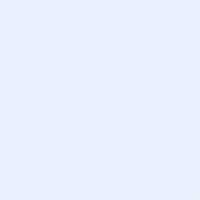 Fait à , le                                                           Signature : 	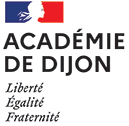 Rectorat de DijonDivision des affaires financièresDAF 4 – B - Action socialeACTION SOCIALE D’INITIATIVE ACADÉMIQUEExercice 2024A adresser par mail : daf4-as-depot@ac-dijon.frLe plus rapidement possible et au plus tard à la date limite fixéeToute demande incomplète sera rejetéeACTION SOCIALE D’INITIATIVE ACADÉMIQUEExercice 2024A adresser par mail : daf4-as-depot@ac-dijon.frLe plus rapidement possible et au plus tard à la date limite fixéeToute demande incomplète sera rejetéeDEMANDEURDEMANDEURNom d’usage et Prénom                          Né(e) le doit correspondre à celui notifié sur le dossier de prestations 2023doit correspondre à celui notifié sur le dossier de prestations 2023Adresse familialeEtablissement d’exerciceGrade IBAN :   FR76        IBAN :   FR76          janvier-mars  avril-juin  septembre-octobre  novembre décembrePARTIE RESERVÉE A L'ADMINISTRATIONPARTIE RESERVÉE A L'ADMINISTRATIONLa présente demande :	 correspond	 ne correspond pas aux critères fixés par l’arrêté rectoral. Je soussigné, recteur de l'Académie de Dijon, décide donc d’octroyer une aide d’un montant de  € La présente demande :	 correspond	 ne correspond pas aux critères fixés par l’arrêté rectoral. Je soussigné, recteur de l'Académie de Dijon, décide donc d’octroyer une aide d’un montant de  € Académie de Dijon Prog : Centre de coût : RECSAXO021N° pièce : Pour le recteur et par délégation,La cheffe de division des affaires financièresMagali KHATRI